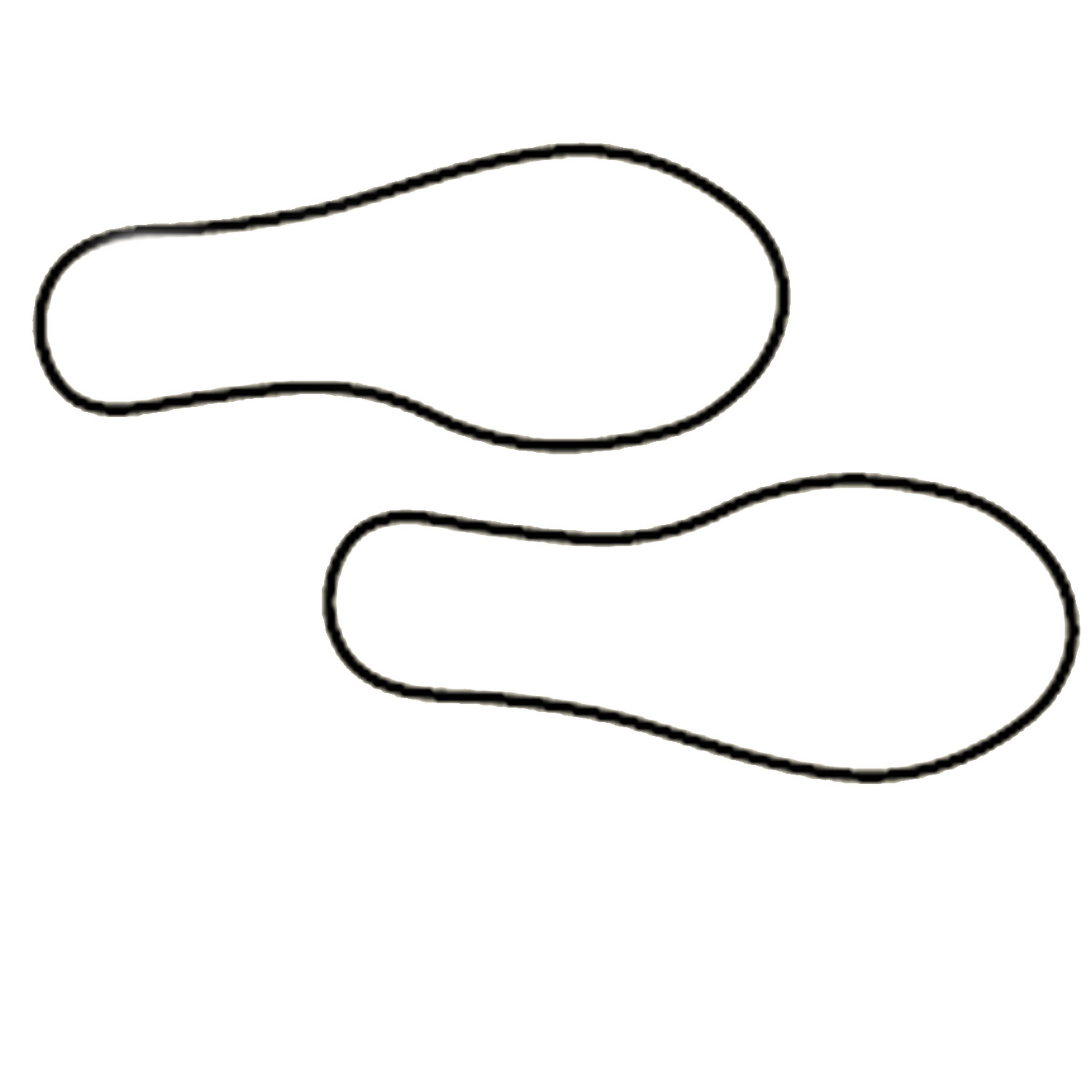 1. Study God’s Word
Learn more about the concepts introduced in the Big Story training. Do a 1-week Bible study using the following verses:Day 1: Biblical Basis for Mission (Genesis 12:1-3; 1 Chronicles 16:23-24; Psalm 67:1-3;
             Isaiah 49:6; Daniel 7:13-14)Day 2: Biblical Basis for Mission (Habakkuk 2:14; Malachi 1:11; Matthew 24:14; 
             Romans 1:5; Revelation 7:9-10)Day 3: Go (Acts 1:8; Mark 16:15; Luke 24:27; Matthew 28:19-20; Romans 15:20-21; 
             Psalm 96:3)Day 4: Pray (John 17:20-21; Matthew 9:36-37; 2 Kings 19:19; Psalm 2:8; Isaiah 59:1)Day 5: Send (3 John 1:5-8; Romans 10:14-15; John 20:21; Philippians 4:17-19; Acts 13:2-3)Day 6: Welcome (Leviticus 19:33-34; Deuteronomy 10:19; Isaiah 56:6-8; Mark 11:17; 2
             Chronicles 6:32-33; 1 Kings 8:41-43)Day 7: Mobilize (Habakkuk 2:2; Deuteronomy 4:5-6; Matthew 4:19; John 4:35-36;
  	Isaiah 66:18-19; Luke 24:45-47)2. Grow DeeperDo the Xplore study by yourself, with a partner, or with a small group. This 7-lesson study is designed to help you go deeper in your understanding of:God’s overarching purpose throughout history and His heart for all peoplesthe current state of world evangelization (major world religions and unreached people groups)five habits that all believers can adopt to grow into a World Christian lifestyle.Xplore is a free, downloadable resource that comes in PDF format. Download Xplore at http://www.mobilization.org/resources/live-missionally/xplore/3. Practice/Apply and Teach OthersDisciple your own family by using a free, online resource designed to help parents and children learn together. Trace God’s global heart and purposes through Bible activities. Read stories of specific unreached peoples and intercede for them. Explore mission topics using hands-on activities. Find out how God has blessed your family and learn practical ways to bless others. http://weavefamily.org/Disciple children in your church or home in God’s mission. Download free lessons in PDF format at https://app.box.com/s/1ikbiywyt8u2f1puuunbq8mqwpercur3 